Tetsworth Parish Council
hairman & Interim Proper Officer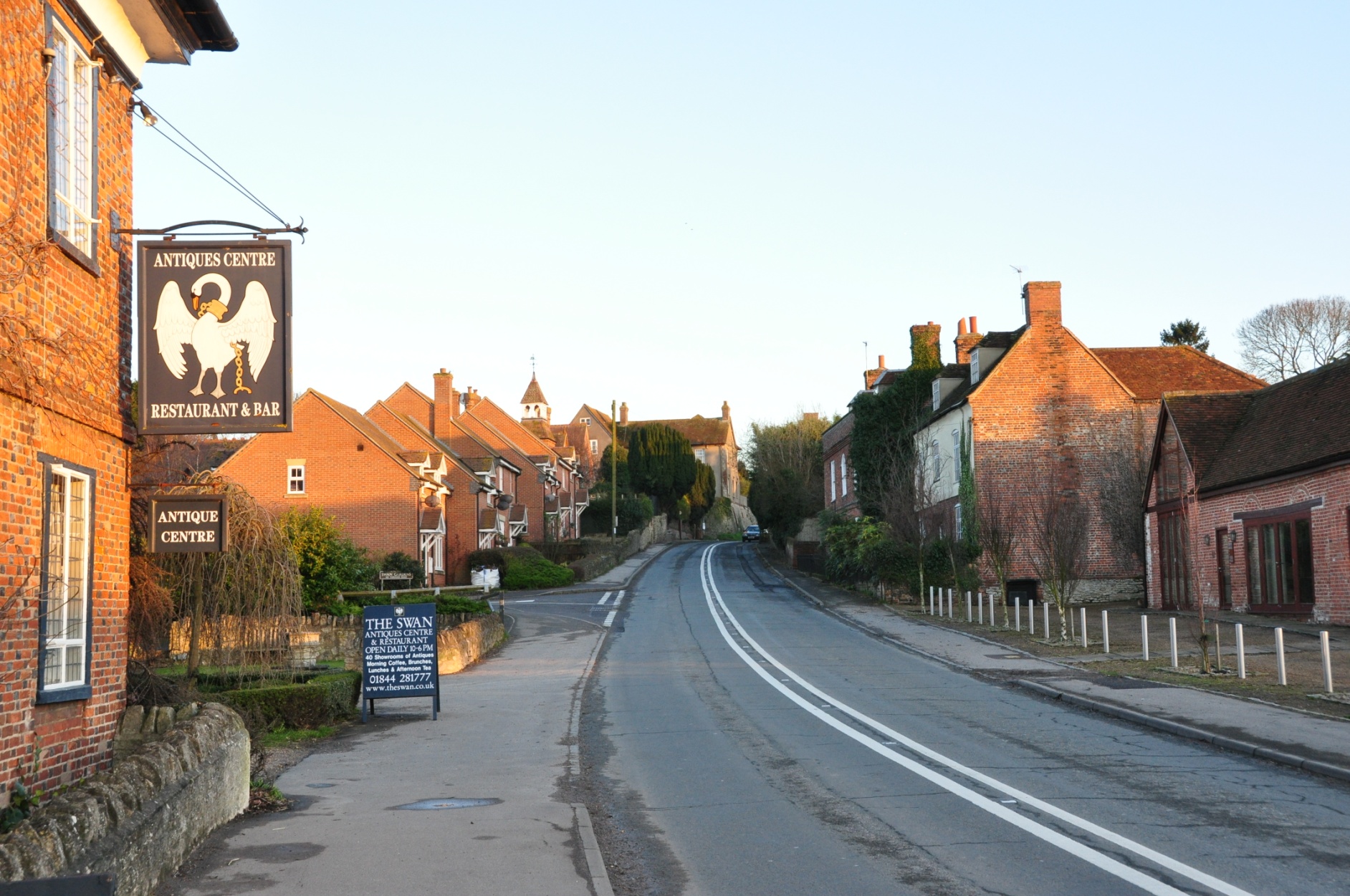 Tel:  07501 306382
Email:  clerk@tetsworthparishcouncil.co.ukMinutes of the Meeting of Tetsworth Parish CouncilHeld at 7.30pm on Monday 9th August 2021Present:Chair Cllr Paul Carr (PGC)Vice Chair Cllr Seb Mossop (SM)Cllr Sanjiv (Kim) Bhagat (KB)Cllr Susan Rufus (SR)Cllr Christopher Thompson (CT)Cllr Sean Whitehead (SW)Minutes Clerk: John Gilbert (JG)In Attendance: OCC, Cllr Nigel Champken-Woods (NCW)Members of the public:  1Apologies for Absence:  OCC, Cllr Kate Gregory (KG)		               SODC, Cllr Caroline Newton (CN)361. 	To Receive Declarations of Interest	Members were asked to declare any personal interest and the nature of that interest which they may have 	in any of the items under consideration at this meeting - NONE	362.     To Approve the Minutes of the Council Meeting held on 12th July 2021 for signing – AGREED UNANIMOUSLY 363.      Matters Arising from the Minutes not on the Agenda - NONE                                                     364.      To Discuss Councillor and Parish Clerk Vacancies  a. The co-option of Mr Sean Whitehead to fill the vacant position on Tetsworth Parish Council was APPROVED UNANIMOUSLY. b. PGC reported discussions with OALC and many Parish Clerks in local parishes over filling the current Parish Clerk vacancy. He had not yet identified any candidates, but was continuing his campaign to attract candidates to the post. KB expressed his reluctance to act as RFO beyond his short-term appointment in the absence of an employed Parish Clerk.365.      Public Questions – NONE                                                                                             366.      Update of Actions List 367.      County Councillors’ Report 	          Revised OCC scrutiny arrangements had been implemented with committees for Place, People, and 		          Performance and Corporate Services. KG will sit on the People scrutiny committee.	          Applications were still open for Councillor Priority Funding from the £15,000 allocated to each councillor for 	          the next 2 years.	          The visibility splay issue at the A40/Thame route junction was being resolved.	          NCW agreed to investigate feasibility of introducing A40 zebra crossing in village within OCC future highways  	          funding programme.368.      District Councillor’s Report - NONE369.     Parish Councillor’s Report - NONEFinance370.     Monthly Financial Reports	       The Monthly Report for July 2021 was APPROVED UNANIMOUSLY.371.     Approval of Expenditure	       The payment of cheques/electronic payment for the following invoices was APPROVED UNANIMOUSLY.                  	       	Wiseserve	Invoice 8314		£4.8                                                                                                                                            	      	Wybone Ltd	WEB-3367		£412.73		PGC agreed to arrange future continuous payments rather than settling monthly invoices with Wiseserve.372.    Consideration or Approval of Product and Service Purchases 	       a. Additional Dog Waste Bin Purchase. A proposal to purchase a bin for siting adjacent to the TSSC clubhouse   	       at a cost of up to £300 + VAT was REJECTED UNANIMOUSLY. Dog waste bin adequacy in the Village Green area   	       would be monitored once the new bin emptying contract with Pet waste Services had settled in.	       b. New Laptop and Phone Purchases. A proposal to purchase a Lenovo 256GB laptop from Caaos at a cost of 	       up to £600 + VAT was APPROVED UNANIMOUSLY. The proposal to implement a phone contract with Vodaphone 	       for a Samsung A21S handset at an upfront cost of £40.10 and monthly charges of £14.80 was APPROVED 	   	       UNANIMOUSLY.373.    Requests for Grants/Donations	       a. Tetsworth Memorial Hall (TMH) Improvements. The TMH committee was still unclear over the continuing 	       availability of grants and donations already awarded by other organisations. Its priority was to install an air    	       pump heating system before this autumn and was pursuing various options to bridge its funding shortfall.  	         	       The TMH committee planned to update the Parish Council at its next meeting, recognising that £5,000 had 	       already been earmarked from the CIL account.   	 Planning374.   Planning Decisions NONE.375.  Planning Application	     a. Application Reference: P20/S4389/FUL (Horseshoe House Stoke Talmage Road Tetsworth OX9 7BU)       	     Replacement dwelling with associated parking access, detached outbuilding and energy strategy as per amended 	     plans and additional supporting information submitted 26 July 2021. SUPPORTED UNANIMOUSLY.376.  Further Planning Issues a. The opening of SODC Enforcement Case SE21/248 into the alleged road construction behind 39-55 High Street                was NOTED.b. A proposal to submit no response to the Oxfordshire 2050 Infrastructure Strategy consultation was AGREED UNANIMOUSLY.c. Longer response windows allowed consideration of responding to the OxCam Arc, the Oxfordshire 2050, and the Oxfordshire 2050 Call for Strategic Locations Ideas consultations to be deferred to the next meeting.d. SODC updates on the 5-year housing land supply and the return to the pre-Covid procedure for the       determination of minor planning applications were NOTED.	Play Areas377.  PATCH/Skatepark	            a. Routine inspection reports were NOTED. Fearless Ramps would be asked to confirm its arrangements for 	   inspection and advice on areas of delamination on the skate ramp.b. The rolling contract with the Play Inspection Company for an annual inspection each February was NOTED.Neighbourhood Plan378.  a. The completion of Tetsworth NDP project with receipt of hard copies of ‘Made Plan’ and final 	   	           	   statements for public viewing in Tetsworth Memorial Hall was NOTED.     	   b. The need to plan a review of the Tetsworth NDP in or before May 2026 was NOTED.TPC Website379.  The accessibility upgrade to the website was underway and expected to be complete by mid-August.Village Environment380.  a. Winter Preparations Salt Requirement. No additional salt stocks were needed for the coming winter months.      	   b. Remedial Action on Overhanging TPC Tree at The Knapp. The required cutting back at a cost of £200 + VAT was 	   APPROVED UNANIMOUSLY.   c. Tree Trunk Obstruction of Judds Lane.  The clearance of this obstruction was NOTED.   d. Green Waste Collections. The suspension of this service during August due to driver shortages was NOTED.Highways and Byways381.  a. Road Closure Notice TTRO T9034. The closure of The Mount in September will be publicised to village residents.b. Footpaths Warden Vacancy. This role promoted by the Oxfordshire Ramblers' Footpaths Warden 	            Coordinator had been publicised to village residents.Correspondence382.  a. Progress Report on Tetsworth Primary School Extension Project. An acknowledgement would be sent the 	   	   school leadership team. The report contents were NOTED.	   b. Proposal for Chilterns AONB Boundary Change. An acknowledgement would be sent to the Great Haseley  	  proposer. The proposal contents were NOTED.   c. Planned Extension of Chilterns AONB. The SODC Press Release was NOTED.  d. The Queen’s Platinum Jubilee Celebrations The projects described in the brochure from the Lord Lieutenant    were NOTED. The Parish Council anticipated that village residents may come forward with local celebration projects in due course.e. Electric Vehicle Test Events. The OCC announcement was NOTED and had been publicised to village residents.   f. Electric Blanket Testing The OCC announcement was NOTED and had been publicised to village residents. 383.  Items for Next Agenda Not Already Mentioned  	   a. Thame NDP Review. To Consider a consultation response.	   b. Grass Cutting Specification. To Review requirements ahead of tendering for next 3-year contract.384.  Date of the Next Meeting. The next meeting will be held at 7.30pm on Monday 13th September 2021.385.  Meeting Closed at 9.20pm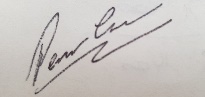 	Paul Carr	 Chair and Interim Proper OfficerRef.Item Requiring ActionRespAction/Progress85/19New Notice BoardPGCOrder is in  Board received and installation planned for 10 Aug. ONGOING 218a/20SE19/341 Land North of A40 Adjacent to the Gate HouseTPC (SODC)Awaiting enforcement appeal decision date from PINS inspectorate. ONGOING183g/20CIL FundingTPCCIL Costings and Progress1) Village Wicket Gates. Awaiting views of OCC Highways officer. Funding deadline has been extended. ONGOING2) Trim trail for Tetsworth Primary School. CT confirmed with SODC’s infrastructure Implementation Officer that CIL is appropriate for such school projects. Proposal now priced. ONGOING3) Benches on the Green. Delivery of 3 replacement benches expected 11 Aug. Storage arranged at Spencer’s Farm. Installation to be arranged post-delivery. ONGOING 4) Footpath Kissing Gates on Oxfordshire Way. Awaiting outcome of OCC Byways staff site visit to review all parish footpath issues. ONGOING5) Memorial Hall Improvements. £5000 earmarked for heating installation. Confirmation of commitment dependent on funding from other TMH Committee grant applications and awards. ONGOING 212b/21Development to The Swan not covered by a planning applicationSMLetter sent to the Landowner. Continuing uncertainty over planning status of changes made to building attached to Grade II* listed Swan property. Further investigation required. ONGOING305c/21Drainage ditch blockage at site of The SwanSMMeeting to be arranged to explain issue to landowner. ONGOING305f/21Investigate ownership of dilapidated bench alongside War MemorialCTTPC ownership established. Repair options being investigated with local contractor after which maintenance will be undertaken by volunteer village resident. ONGOING307b/21Reinstatement of white lines on A40PGC (OCC)White centre lines outside 30mph signs reinstated, but none through village. OCC councillors will enquire outcome of ‘no lines’ trial and report back. ONGOING345/21Pursue recovery of Traveller Site appeal costs through PHD Chartered Town PlannersPGCEmail sent 28 Jul. Further communication attempted, but no reply as yet. ONGOING354/21Monitor TPC website access upgrade implementation.CT/PGCUpgrade in progress with completion expected mid-Aug. ONGOING355a/21Arrange replacement dog waste collection contract.Purchase and install 2 new dog waste bins.PGCContract with Pet Waste Services awaited. Interim collections fortnightly from 15 Jul arranged. ONGOINGBins ordered from Wybone, no delivery date yet. TPC will install on existing posts at Judds lane and A40 access to Tetsworth Common. ONGOING355c/21Monitor OCC investigation of school extension project progressPGC (OCC)Progress report received from school leadership team 28 Jul. OCC councillor agreed to press for OCC staff action to secure completion of S106 obligations by Blackthorn Rise developer and transfer of ownership of site to OCC. OCC councillor site visit with village resident arranged for early Sept. ONGOING. 356a/21Monitor OCC Highways feedback on A40/B4021 Link Road visibility splayPGC (OCC)Fence line realignment agreed by OCC to improve downhill visibility splay. Implementation to be monitored. ONGOING356b/21Investigate extent of SOHA responsibility for Marsh End footpath maintenancePGCSOHA property maintenance team has accepted some responsibility and will investigate extent of maintenance action required. ONGOING357b/21Investigate viability of running village first aid training sessionSR/PGCVillage Facebook posting will assess likely interest in arranging such a session. ONGOING357f/21Liaise with Swan gardens resident over overgrown footpath issueCTLetter to be drafted to explain Taylor-Woodrow’s ongoing responsibility for estate footpath maintenance issues. OINGOING 367/21Investigate feasibility of a village A40 zebra crossing within OCC future highways programmeCT (OCC)Previous correspondence to be forwarded to NCW. ONGOING371/21Arrange continuous monthly payments with WiseservePGC372a/21Monitor dog waste bin adequacy in Village Green areaTPC372b/21Purchase new laptop and phonePGC377a/21Confirm skate ramp delamination inspection arrangements with Fearless Ramps PGC378b/21Note need for Tetsworth NDP review in 2026TPC380b/21Advise householder and instruct Devey Tree Care to cut back tree on The Knapp.PGC381a/21Publicise The Mount road closure notice to village residentsPGC382a/21Acknowledge receipt of school extension progress reportPGC382b/21Acknowledge receipt of AONB extension proposal to proposerPGC